За время карантина всем необходимо выполнить презентацию на тему «Дни воинской славы», при этом выбирать необходимо только те дни, которые связаны с Великой Отечественной войной (ВОВ). Так же можно выполнить презентацию на тему биографии участника ВОВ, возможно своего дедушки или других лиц.Задание на 08.04.2020 Практическое занятие №17Тема: «Определение воинских званий и знаков различия»Цель: знать и уметь определять воинские звания вооруженных сил РФ, располагать их в порядке старшинства.Порядок выполнение работыКраткие теоретические и учебно-методические материалы по теме практической работыПеречень воинских званий военнослужащих Вооруженных Сил Российской ФедерацииПеред воинским званием военнослужащего, проходящего службу в гвардейской воинской части, на гвардейском корабле добавляется слово «гвардии». Знаками различия по воинским званиям являются многоцветные или защитного цвета вышитые изображения Государственного герба Российской Федерации без геральдического щита, вышитые и металлические пятиконечные звезды золотистого или защитного цвета, нашивки золотистого или защитного цвета, а также размещаемые горизонтально на рукавах тужурок галуны и вышитые звезды золотистого цвета (нарукавные знаки различия по воинским званиям офицеров корабельного состава).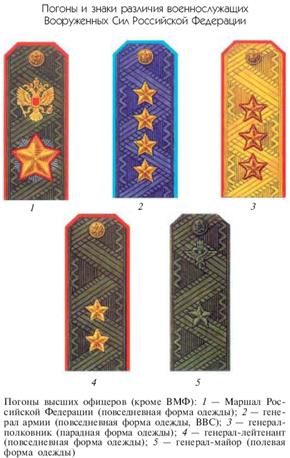 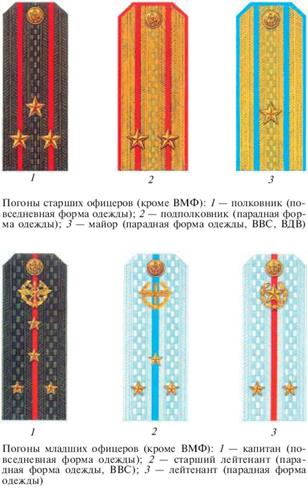 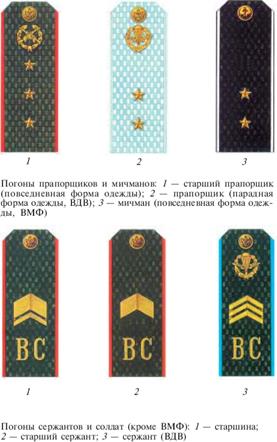 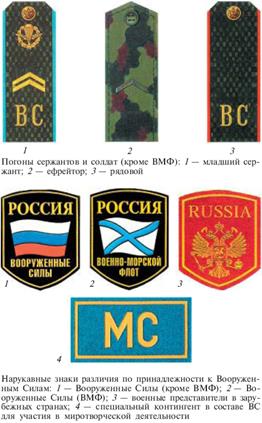 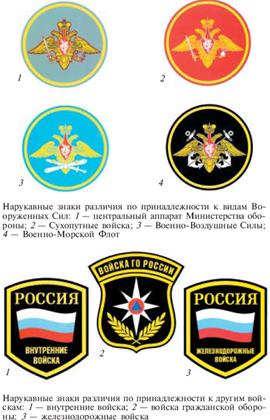 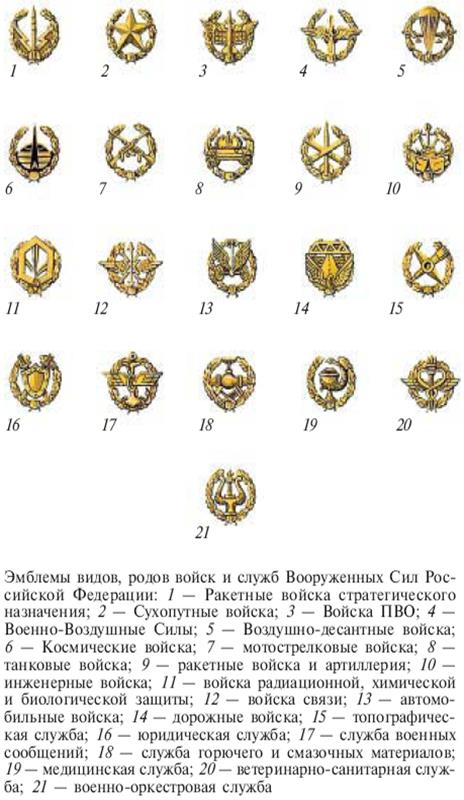 Инструкция по выполнению практической работы1. Ознакомиться с теоретическим материалом.2. Выполнить предложенные задания.3. Продемонстрировать действия по вводным, предложенным преподавателем.Задания для практического занятия:Размещение звезд на погонах офицеров и прапорщиковПроверь себя: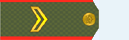 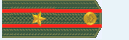 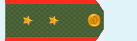 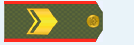 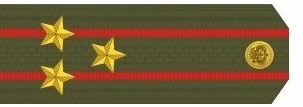 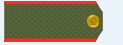 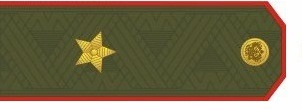 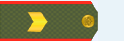 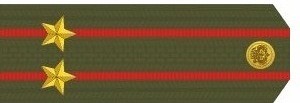 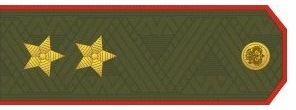 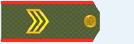 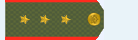 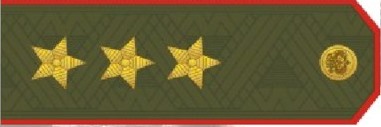 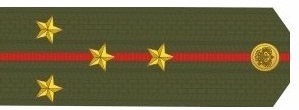 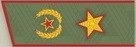 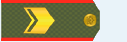 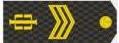 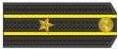 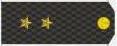 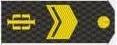 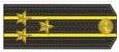 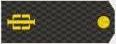 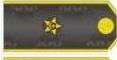 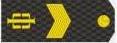 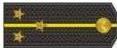 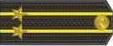 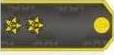 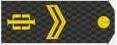 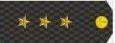 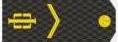 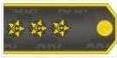 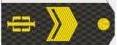 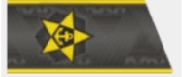 Отчет: научиться определять воинские звания вооруженных сил РФ, располагать их в порядке старшинства.Задание на 10.04.2020.1.Составить конспект по теме «Ритуалы воинской службы в РФ», подробно рассмотреть принятия воинской присяги.1. Гипермаркет знаний -  http://edufuture.biz/index.php?titl2. 1). Инфопедия -  https://infopedia.su/11xba05.html3) Военсервис РФ - http://voenservice.ru/boevaya_podgotovka/ogp/Возможны другие источники.СоставвоеннослужащихВоинские званиявойсковыекорабельныеСолдаты иматросыРядовой (курсант)Матрос (курсант)ЕфрейторСтарший матросСержанты истаршиныМладший сержантСтаршина 2 статьиСержантСтаршина 1 статьиСтарший сержантГлавный старшинаСтаршинаГлавный корабельный старшинаПрапорщики имичманыПрапорщикМичманСтарший прапорщикСтарший мичманМладшиеофицерыМладший лейтенантМладший лейтенантЛейтенантЛейтенантСтарший лейтенантСтарший лейтенантКапитанКапитан-лейтенантСтаршиеофицерыМайорКапитан 3 рангаПодполковникКапитан 2 рангаПолковникКапитан 1 рангаВысшиеофицерыГенерал-майорКонтр-адмиралГенерал-лейтенантВице-адмиралГенерал-полковникАдмиралГенерал армииАдмирал флотаМаршал Российской Федерации№ п.п.Воинское званиеНарисовать погон, соответствующий войсковому званиюНарисовать погон, соответствующий корабельному званию1.Маршал Российской Федерации2.Генерал армии, адмирал флота3.Генерал-полковник, адмирал4.Генерал-лейтенант, вице-адмирал5.Генерал-майор, контр-адмирал6.Полковник, капитан 1 ранга7.Подполковник, капитан 2 ранга8.Майор, капитан 3 ранга9.Капитан, капитан-лейтенант10.Старший лейтенант11.Лейтенант12.Младший лейтенант13.Старший прапорщик, старший мичман14.Прапорщик, мичман№ п.п.Воинское званиеНарисовать погон, соответствующий войсковому званию)Нарисовать погон, соответствующий корабельному званию1.Старшина, главный корабельный старшина2.Старший сержант, главный старшина3.Сержант, старшина 1 статьи4.Младший сержант, старшина 2 статьи5.Ефрейтор, старший матрос